РОССИЙСКАЯ ФЕДЕРАЦИЯКЕМЕРОВСКАЯ ОБЛАСТЬ – КУЗБАСС ТАШТАГОЛЬСКИЙ МУНИЦИПАЛЬНЫЙ РАЙОНМУНИЦИПАЛЬНОЕ ОБРАЗОВАНИЕ ШЕРЕГЕШСКОЕ  ГОРОДСКОЕ ПОСЕЛЕНИЕАДМИНИСТРАЦИЯ ШЕРЕГЕШСКОГО ГОРОДСКОГО ПОСЕЛЕНИЯПОСТАНОВЛЕНИЯот «22» января  2021г.                                                                       №01-п«О внесении изменений в Постановление администрации Шерегешского городского поселения №10-п от 25.01.2017 года «Об утверждении стоимости услуг, входящих в гарантированный перечень услуг по погребению»В целях реализации Федерального закона от 12.01.1996 N 8-ФЗ "О погребении и похоронном деле", руководствуясь Федеральным законом  от 06.10.2003 N 131-ФЗ "Об общих принципах организации местного самоуправления в Российской Федерации", Законом Кемеровской области от 18.11.2004 N 82-ОЗ "О погребении и похоронном деле в Кемеровской области" и в соответствии с постановлением Правительства Российской Федерации от 12.10.2010 года № 813 «О сроках индексации предельного размера стоимости услуг, предоставляемых согласно гарантированному перечню услуг по погребению, подлежащей возмещению специализированной службе по вопросам похоронного дела, а также предельного размера социального пособия на погребение»:1. Внести изменения  в приложение №1  к  постановлению администрации Шерегешского городского поселения №10-п от 25.01.2017 года «Об утверждении стоимости услуг, входящих в гарантированный перечень услуг по погребению». Изложить приложение в следующей редакции: Стоимость услуг,входящих в гарантированный  перечень услуг по погребению умерших2. Контроль за исполнением настоящего постановления возложить за собой.3. Разместить настоящее постановление на официальном сайте Администрации Шерегешского городского поселения в информационно-телекоммуникационной сети «Интернет».4. Постановление  вступает в силу с 01.02.2021года.Глава Шерегешского  городского поселения				 			В.С.Швайгерт№п/пНаименование услугСтоимость (руб.)1Оформление документов, необходимых для погребения      128,422Предоставление и доставка гроба и других предметов, необходимых для погребения4736,163Перевозка  тела (останков) на кладбище1456,554Погребение2031,34Итого:                           8352,47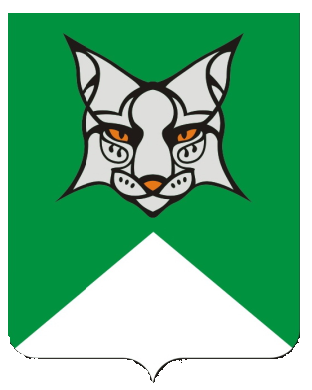 